		GRUPO DE TEATRO:LA VEGA DE VALSECA“MARIANELA”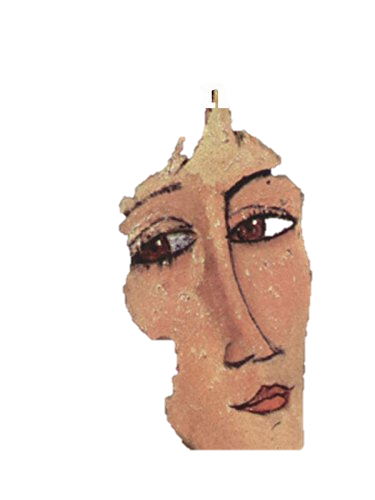 EL DÍA 19 DE MARZO DE 2016 A LAS 19 HORAS EN EL SALÓN.